Муниципальное дошкольное образовательное учреждение«Детский сад №91» г. ЯрославляКонспект образовательной деятельностми.Тема: «Зимующие птицы». Возраст 3-4 года.Подготовила:Кострова Виктория Александровна2019 г.Цель: расширить и уточнить знания детей о зимующих птицах города.Задачи:Образовательная: - Продолжать знакомить детей с зимующими птицами (воробей, ворона, сорока, синица, снегирь, голубь)- Расширять, обобщать представления детей об особенностях внешнего вида и поведения птиц;- Продолжать систематизировать у детей реалистичные представления о природе;- Формировать умение говорить фразами.Развивающие: - Развивать мыслительную деятельность: умение анализировать, сравнивать, классифицировать, обобщать; - Расширять словарный запас прилагательных.Воспитательные:- Воспитывать умение слушать взрослого и друг друга, продолжать учит отвечать на вопросы;- Воспитывать интерес детей и доброе, заботливое отношение к природе.Методические приёмы:Наглядные: рассматривание иллюстрацийСловесные: беседа, загадки, вопросыСловесная работа: «скворечник», «перелётные», «зимующие», «снегирь», «синица», «сорока»Предварительная работа: Наблюдение за птицами во время прогулок. Беседа о зимующих птицах. Художественно-эстетическая деятельность – аппликация «Снегири и синички» (См. приложение 1.)Оборудование: - Аудио дорожки со звуками леса и голосами птиц;- Демонстрационный материал «Птицы»;- Материал для создание кормушек (разные зёрна, втулки, клейстер)Ход занятия.1. Беседа о перелётных и зимующих птицах. Воспитатель: Наступила зима, запорошила снегом землю, заморозила реки и озера. Наступило самое трудное время в жизни птиц. Ко мне сегодня прилетала сорока и принесла новость, что сегодня в лесу одни птицы улетели на юг, а другие остались. Ребята, а всех ли птиц мы можем встретить на улице зимой? Дети: Нет, некоторые птицы улетают в теплые края.Воспитатель: Как мы их называем?Дети: Перелётные.Воспитатель: Но не всем птицам страшна зима. А как называются птицы, которые остаются зимовать?Дети: Зимующие.Воспитатель: Ребята а вы сможете отгадать загадки про зимующих птиц?Дети: Да.1. Чик-чирик! К зернышкам прыг! Клюй, не робей! Кто это? (Воробей) Воспитатель выставляет картинку воробья: Посмотрите и скажите, какого цвета оперение воробья? Какой он? (он маленький коричневого и серого цвета). 2. Верещунья - белобока, А зовут ее? (Сорока) Воспитатель выставляет картинку сороки: Какая сорока? Опишите ее. (Сорока крупная птица с черно-белым оперением). 3. Красногрудый, чернокрылый, любит зёрнышки клевать,с первым снегом на рябине он появится опять. (Снегирь) Воспитатель выставляет картинку снегиря: Опишите его. (У снегиря на голове черная шапочка, серая спинка, а грудка - красная) 4. Непоседа. Невеличка, желтая почти вся птичка. Любит сало и пшеничку. Кто узнал её? (Синичка).Воспитатель выставляет картинку синички: Как она выглядит? (на голове черная шапочка, спинка желто-зеленая, брюшко желтое, крылья и хвост – серые)5. Окраской – сероватая, повадкой - вороватая. Каркунья хрипловатая. (Ворона). Воспитатель выставляет картинку вороны: Опишите ее (черные голова, горло, крылья и хвост, остальное оперение серое)6. Я – толстый, серый, под ногами я хожу и по городу кругами.И напрягаю толстый зоб, очаровать подругу чтоб. (Голубь)  (Появляется картинка с изображением голубя) Опишите его. (Оперение голубя серое)Воспитатель: Молодцы, ребята, вы отгадали загадки о птицах. Давайте еще раз их назовем Дети: Воробей, сорока, снегирь, голубь, ворона, синица.Воспитатель: Как можно назвать, одним словом этих птиц? Почему? Дети: Зимующие, потому что они не улетают в теплые края, а остаются зимовать у нас.2. Развитие речи. Игра «Кто как голос подает?».Воспитатель: Ребята, давайте рассмотрим этих птиц.  Внимательно посмотрите на картинки и скажите, что есть у всех птиц? (есть туловище, голова, крылья, лапки, на голове глаза и клюв, все части тела покрыты перьями.)– А что птица делает клювом? – клюет. – Что делает крыльями? – машет, летает. – Для чего нужны лапки? – ходит, прыгает, держится, гребет.Воспитатель включает запись: «Шум леса – голоса птиц». Ребята слушают. Сели на полянке.– А вы знаете, как зимующие птицы подают голоса?Воробей – что делает? – чирикает, как? – чик – чирик! (Воспитатель включает небольшой отрывок пения воробья, дети повторяют за воспитателям, парадируя пения птиц).Ворона - каркает - кар – кар! (Воспитатель включает небольшой отрывок пения вороны, дети повторяют за воспитателям, парадируя пения птиц)Сорока - стрекочет - ча – ча- ча! (Воспитатель включает небольшой отрывок пения сороки, дети повторяют за воспитателям, парадируя пения птиц).Синица - щебечет - синь- синь- синь! (Воспитатель включает небольшой отрывок пения синицы, дети повторяют за воспитателям, парадируя пения птиц).Снегирь – посвистывает - рюм-рюм-рюм! (Воспитатель включает небольшой отрывок пения снегиря, дети повторяют за воспитателям, парадируя пения птиц).Голубь - воркует - груу- груу- груу! (Воспитатель включает небольшой отрывок пения голубя, дети повторяют за воспитателям, парадируя пения птиц).Воспитатель: Молодцы, ребята, а скажите, легко ли птицам зимой в лесу? Почему? Им холодно и голодно. Дети: Птицам тяжело найти себе корм под снегом. Они прилетают ближе к людям за помощью, взрослые делают кормушки и насыпают в них корм.Воспитатель: Ребята, давайте вспомним, чем питаются птицы? Посмотрите, у меня в коробочке различные угощения для птиц: пшено, овес, семечки, хлебные крошки, сало, ягоды, яблоко. Дети рассматривают угощения и называют: Чем можно угостить птиц?3. Делаем кормушки. Участие в акции «Покорми синичек».Воспитатель: Все птицы клюют зернышки, семечки, крошки. Зимой птицам трудно добывать корм. Как птицам зимой? Голодно. Вот и мы будем подкармливать птиц, сделаем кормушки и повесим их у себя на участке. (См. Приложение 2)4. Беседа по итогам занятия:–  О каких птицах мы говорили? –  Как сказать, одним словом? –  Мы приготовили для них угощение. Я надеюсь, что вы всегда будете помнить, как трудно птицам зимой и будете им помогать.Приложения.Приложение 1.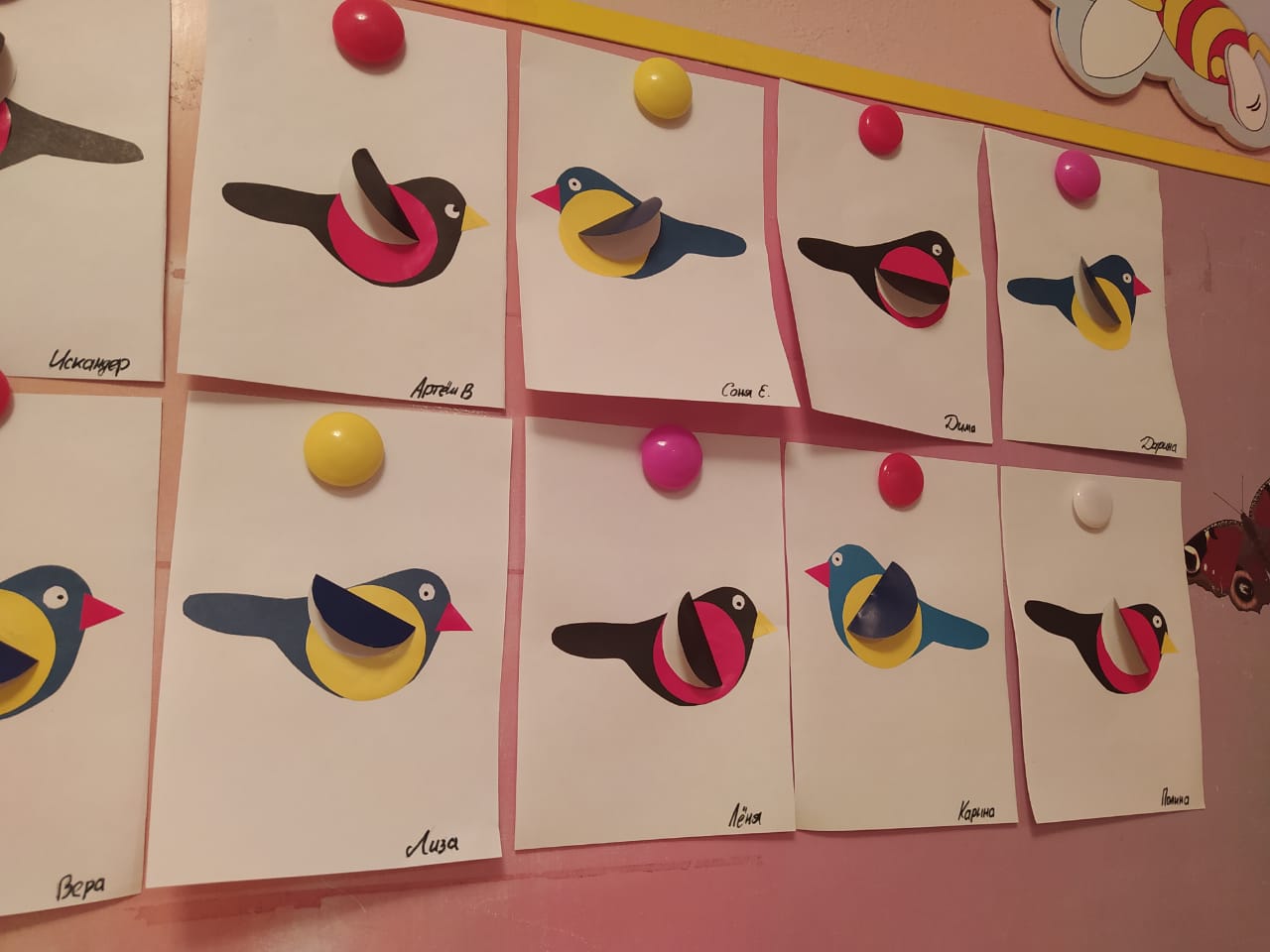 Приложение 2.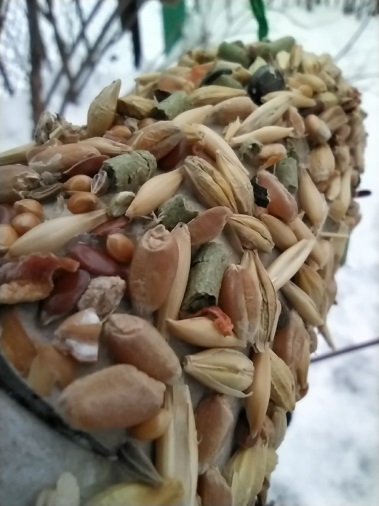 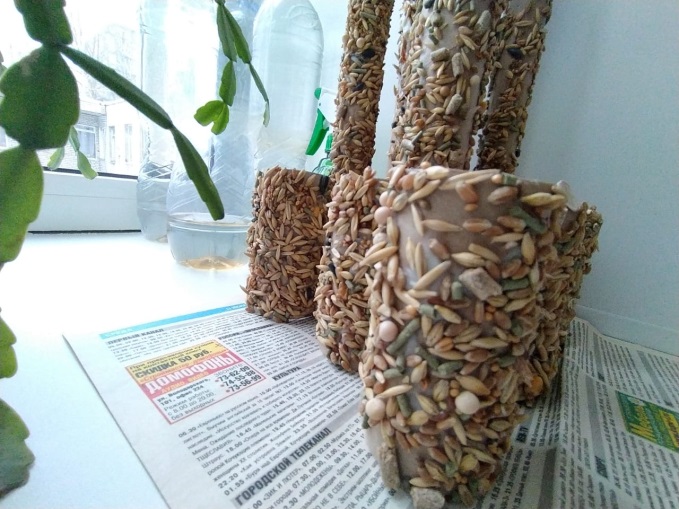 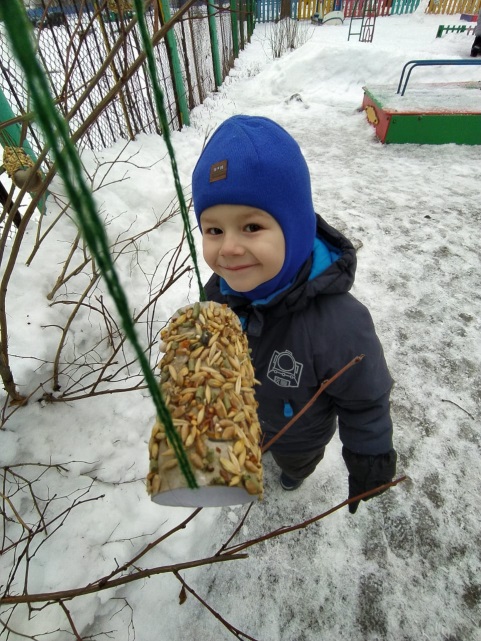 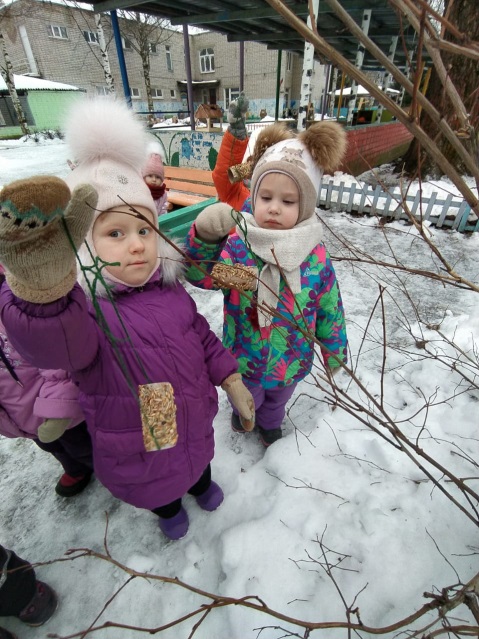 